Guía de TrabajoHistoria y Geografía 7° Básico“Antigua Roma”.¿Qué necesitas saber?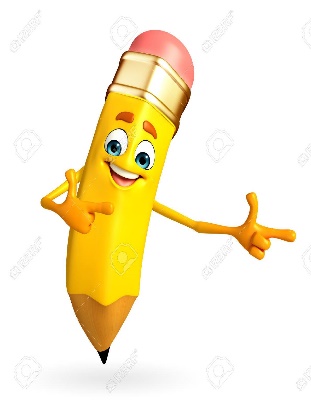 ACTIVIDAD DE INICIO¿Qué entiendes por Identificar?__________________________________________________________________¿Qué entiendes por Antigua Roma?__________________________________________________________________Entendemos por identificar en reconocer las principales características de algo o alguien.La Antigua Roma se refiere a la civilización nacida junto con la ciudad en el año 753 a. C. y que se extendió hasta el año 476 d. C. convirtiéndose en una de las civilizaciones más extensas y cuyo legado ha perdurado hasta el día de hoy.DESARROLLOLectura del libro del estudiante, páginas 88 a la 91, además del texto que se adjunta a continuación (puede complementar con apoyándose en los textos y videos del Blog https://profehistoriahhcc.blogspot.com/).ANTIGUA ROMA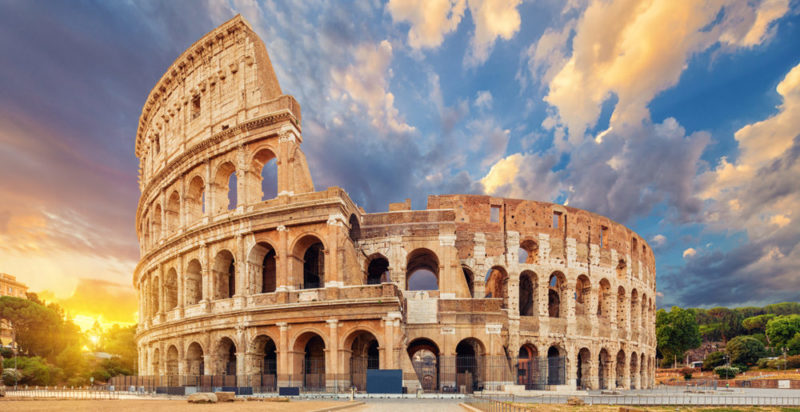 	La ciudad de Roma pasó de ser un pequeño poblado, a ser la capital de uno de los imperios más extensos y poderosos de la Antigüedad, con lo cual ejerció una significativa y duradera influencia sobre los pueblos conquistados.	En sus doce siglos de historia, la civilización romana tuvo un elevado espíritu práctico y organizativo, y desarrolló innumerables creaciones. Fue pionera en muchos ámbitos y gran parte de su legado político y cultural se mantiene vigente en la actualidad. La instauración de la República como sistema de gobierno y la noción de derecho que los romanos desarrollaron siguen siendo la base de la política de los Estados modernos occidentales.La Antigua Roma y su entorno geográfico.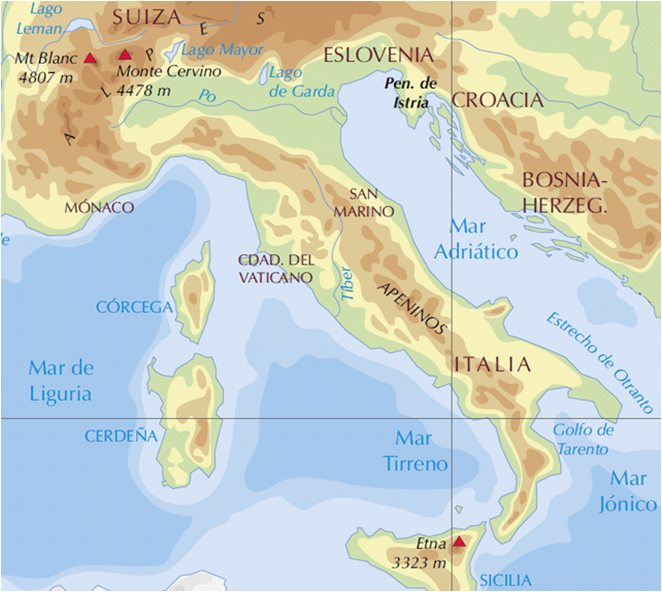 	Los orígenes de Roma se remontan al siglo VIII a.C., cuando un conjunto de aldeas latinas se unieron con el fin de resguardar el estratégico espacio ocupado a orillas del río Tíber. 	Allí fundan la ciudad de Roma, desde la cual comenzaron a controlar paulatinamente los territorios y poblaciones vecinas, y en unos siglos construir un imperio que dominó gran parte de los territorios del mundo antiguo.	En este desarrollo fue fundamental el mar Mediterráneo. A través de este mar, Roma extendió su poder, costumbres, tradiciones y modos de vida sobre los diversos pueblos que habitaban los territorios conquistados.ACTIVIDADESEn la siguiente línea de tiempo Identifica y escribe las tres etapas de la civilización Romana, con sus años de inicio y término (usa como referencia la página 89 del libro del estudiante).Observa el mapa y encierra en un círculo donde está ubicado la Península Itálica, y marca con un cuadrado la ubicación de la ciudad de Roma.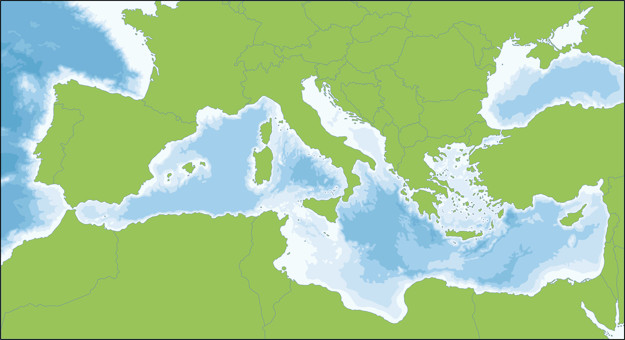 ¿Crees que la ubicación de la ciudad de Roma puede haber servido para poder desarrollar el imperio alrededor del Mar Mediterráneo? Explica tu respuesta._____________________________________________________________________________________________________________________________________________________________________________________________ACTIVIDADES DE CIERRE¿Cuáles fueron los principales aportes de la Antigua Roma para la cultura occidental? Explica con a lo menos 3 aportes.______________________________________________________________________________________________________________________________________________________________________________________________________¿Por qué crees que es importante el desarrollo de la Antigua Roma para nuestra civilización occidental? Explica con un ejemplo.____________________________________________________________________________________________________________________________________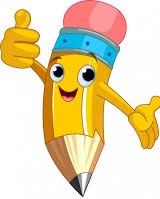 AUTOEVALUACIÓN O REFLEXIÓN PERSONAL SOBRE LA ACTIVIDAD: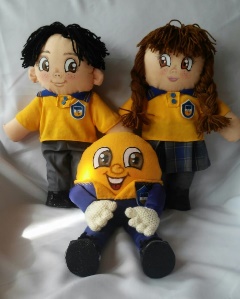 1.- ¿Qué fue lo más difícil de este trabajo? ¿Por qué?____________________________________________________________________________________________________________________________________(Recuerde enviar las respuestas por el WhatsApp del curso o al correo del profesor para su retroalimentación)Nombre:Curso: 7°   Fecha: semana N° 15¿QUÉ APRENDEREMOS?¿QUÉ APRENDEREMOS?¿QUÉ APRENDEREMOS?Objetivo (s): OA 7: Relacionar las principales características de la civilización romana (derecho, organización burocrática y militar, infraestructura, esclavitud, entre otros) con la extensión territorial de su Imperio, la relación con los pueblos conquistados, el proceso de romanización y la posterior expansión del cristianismo.Objetivo (s): OA 7: Relacionar las principales características de la civilización romana (derecho, organización burocrática y militar, infraestructura, esclavitud, entre otros) con la extensión territorial de su Imperio, la relación con los pueblos conquistados, el proceso de romanización y la posterior expansión del cristianismo.Objetivo (s): OA 7: Relacionar las principales características de la civilización romana (derecho, organización burocrática y militar, infraestructura, esclavitud, entre otros) con la extensión territorial de su Imperio, la relación con los pueblos conquistados, el proceso de romanización y la posterior expansión del cristianismo.Contenidos: Antigua Roma.Contenidos: Antigua Roma.Contenidos: Antigua Roma.Objetivo de la semana: Identificar las principales características de la civilización romana, a través del desarrollo de una guía de estudio, utilizando el libro del estudiante y otros medios tecnológicos.Objetivo de la semana: Identificar las principales características de la civilización romana, a través del desarrollo de una guía de estudio, utilizando el libro del estudiante y otros medios tecnológicos.Objetivo de la semana: Identificar las principales características de la civilización romana, a través del desarrollo de una guía de estudio, utilizando el libro del estudiante y otros medios tecnológicos.Habilidad: IdentificarHabilidad: IdentificarHabilidad: Identificar